 Всекубанский урок «Земная жизнь Пресвятой Богородицы», посвященный Дню матери Автор:учитель начальных классовР Е М И З О В А Марина ГеоргиевнаМОУ СОШ № 28ст.Чебургольская Красноармейского районаКраснодарского края Цели и задачи урока: Познакомить детей с основными событиями, произошедшими в земной жизни Богородицы: о ее родителях, рождении, детстве; познакомить с некоторыми Богородичными праздниками на Руси. Учить детей понимать смысл основных благодетелей: послушания, смирения, любви. Показать детям необходимость доброго отношения друг к другу. Воспитывать в них необходимость не только добрых поступков, но и добрых мыслей, слов. Развивать словарный запас, умение строить предложения, отвечать на вопросы, пересказывать, выражать свои мысли и чувства. Способствовать развитию памяти. Новые слова, понятия: Богородица, рождество, благочестие, милосердие, благая весть,  смирение, сретение, распятие, праведность, скромность. Оборудование: 1.Мульти-мадиа плейер.2.Презентация «Земная жизни Богородицы» с использованием:        иллюстраций икон Пресвятой Богородицы,         иллюстраций икон двунадесятых праздников, посвященных Богородице. 3. Икона с изображениея Богородицы.4. Надпись на доске «Земная жизнь Пресвятой Богородицы»5.Песнопение «Величание Богородице» .Предварительная работа: Индивидуальное разучивание стихотворений о маме; объяснение понятия «икона».                                      Ход урока: (Тихо звучит песнопение «Величание Богородице») Учитель: Осень наступает незаметно, осторожным шагом к нам идет. Разрисует листики на ветках, птичек перелетных соберет. Ветерок тропинки заметает и шуршит опавшею листвой Ты пришла к нам, осень золотая, снова рады встретиться с тобой.       Беседа учителя с детьми: - Ребята, о каком времени года говорится в стихотворении? - Какие осенние праздники вы знаете? - Кроме того, в последнее воскресенье октября отмечается новый праздник «День Матери», воздавая должное материнскому труду и ее бескорыстной жертве ради блага своих детей. В этот день хочется сказать слова благодарности всем Матерям, которые дарят детям любовь, добро, нежность, заботу и ласку. - Ребята, может, кто-нибудь хочет рассказать стихотворение о маме? Дети читают стихотворения по желанию. Учитель обращает внимание на иллюстрацию иконы с изображением Пресвятой Богородицы с младенцем на руках и интересуется: знают ли, дети, чей Образ на иконе? 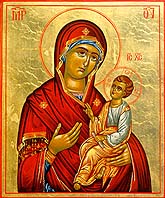           - Ребята,  я сегодня принесла икону (название образа) Божьей Матери. Божия матерь на руках держит младенца. Это маленький Иисус Христос. Посмотрите, как бережно Она Его держит, ласково наклонила к нему свою голову. Сразу видно, что Она Его очень любит, заботится о Нем. Учитель:   -Ребята, кто помнит, что означает слово «икона»?   -Кого изображают на иконах?   -Какие иконы Пресвятой Богородицы вы знаете?         У каждого из вас тоже есть мамочка. Ваши мамы любят вас так же, как Божия Матерь своего младенца. Любовь матери к своему ребенку – особая, жертвенная. Это такая любовь, когда человек может отдать для другого что-то для него дорогое, с чем трудно расстаться, а иногда и свою жизнь. Так любят вас ваши мамы и папы.  - А вы любите своих родителей?  - Подскажите, пожалуйста, что каждому из нас нужно делать, чтобы мама, папа почувствовали нашу любовь и заботу о них? Игра: «Как я помогал маме»          Дети по желанию рассказывают, какими делами можно выразить свою любовь к родным. Физкультурная минутка: «Где мы были - вам не скажем, а что делали – покажем» Ребенок (по желанию) имитирует различную помощь родителям, а остальные угадывают этот вид деятельности. Учитель: Молодцы ребята, здорово показали мне, как вы любите своих родных, близких, помогаете и заботитесь о них. Беседа – рассказ педагога с использованием иллюстраций икон двунадесятых праздников посвященных Богородице (мультимедийная презентация): Педагог обращает внимание на икону с изображением Пресвятой Богородицы с младенцем на руках. Ребята, это Самая Великая Матерь – Дева Мария. Она родила Спасителя мира – Иисуса Христа. Она добрая, скромная, чистая, послушная, ласковая, красивая… Сегодня мне очень хочется вам рассказать о ее земной жизни… 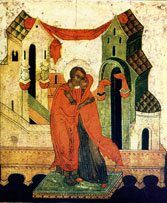 Жили на белом свете два пожилых человека – муж и жена. Звали их Иаким и Анна. Жили мирно и праведно, но детей у них не было. Они пообещали Богу, если у них будет ребенок, отдать его на служение в храм Божий. 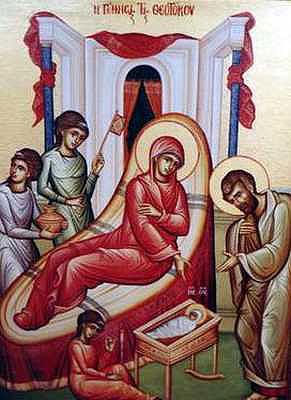 И вот родилась долгожданная Дочь – плод многолетних молитв. И назвали ее Мария – что означает – Госпожа. На Православном языке день этот носит название «Рождество Пресвятой Богородицы».              Читает ребенок. Открываем первую страницу,— И увидим радостные лица: Торжество великое в честь Той, Что зовем мы Девой Пресвятой. Торжествуют Иоаким и Анна Рождество Марии долгожданной, И хотим мы в день сей с ними вместе Ей отдать долг радости и чести.Когда Марии исполнилось три годика, повели родители свою Дочь в Иерусалимский храм. Поставили свое милое Дитя на первую ступеньку, и Она без всякой помощи, сама, поднялась до самой верхней, пятнадцатой ступеньки, а ступеньки – то были высокими! Вот это – то и удивительно, что Она, такая маленькая кроха, а сама поднялась.          А там Ее встретил главный священнослужитель Захария и ввел в храм. И никто еще не знал, кроме Бога, что Мария будет Матерью Сына Божьего. Но уже тогда видели, какой это необыкновенный Ребенок. Так и осталась Мария при храме воспитываться, пока не выросла. И теперь этот день считается святым праздником и носит название «Введение во храм Пресвятой Богородицы». 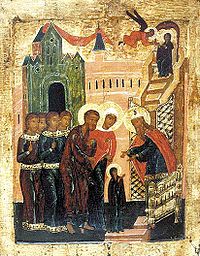 Основным занятием ее была молитва. 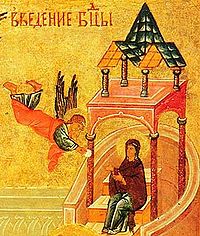       Всё своё детство Мария провела в храме. Много молилась, читала Святое Писание, соблюдала посты. Была скромной во всём, аккуратной, кроткой, смиренной. Очень трудолюбивой. Училась разному рукоделию: пряла, вышивала.        Учитель:   А, чем полезным,ребята, вы занимаетесь дома?        Учитель:  Когда Дева Мария повзрослела, ей нельзя было оставаться в храме. Таков был закон. Родители её умерли. Она осталась сиротой.             Священники храма решили не оставлять Деву Марию без покровительства. И заботу о Ней вскоре принял праведный старец Иосиф, по профессии плотник.             Живя в доме Иосифа, Дева Мария занималась тем же, что и в храме: жила скромно и тихо.    Однажды, стоя на молитве, увидела Она Ангела. Ангел сказал Ей, что Богу угодно, чтобы Она родила Сына. Дева Мария сказала, что  исполнит волю Бога. И этот день считается святым праздником и называется «Благовещеньем». 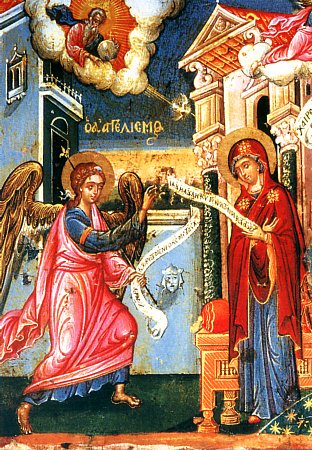                     И у Нее вскоре родился Сын Божий – Иисус Христос. И день этот называется «Рождество Христово»   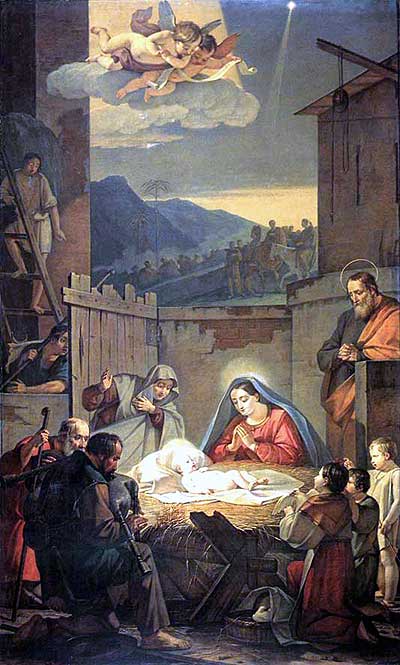 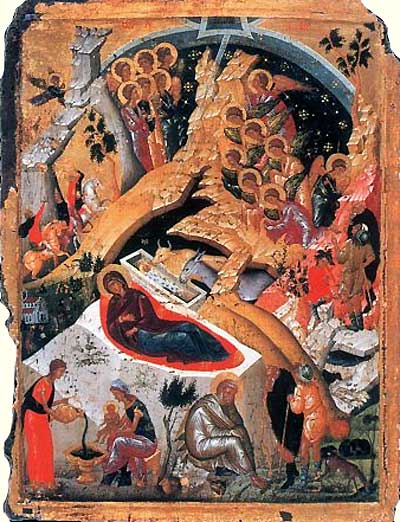 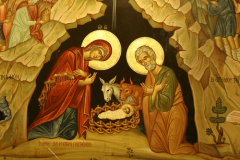 Через несколько дней после рождения, младенца отнесли в Иерусалимский храм, чтобы посвятить Дитя Богу.          В то время в Иерусалиме жил праведный старец Симеон. Он ждал этой радостной встречи. Симеон сразу узнал в младенце Спасителя.           Он предупредил Марию о будущем Иисуса, сказав, что Ей придётся много пострадать и что Она увидит смерть своего Сына. Этот праздник носит название «Сретение Господне» то есть встреча с Богом. 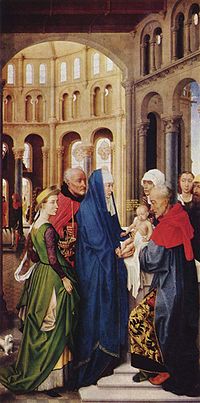          И действительно так и случилось… Злые люди, которые подумали, что Иисус станет Царем, испугались, и решили погубить его. Пресвятая Богородица была рядом с сыном и видела все его земные страдания. Ей было очень больно, что ее ничем неповинного сына распяли.          Вот Пресвятая Дева Мария стоит у Креста (рассматривание иллюстрации иконы «Распятие»). 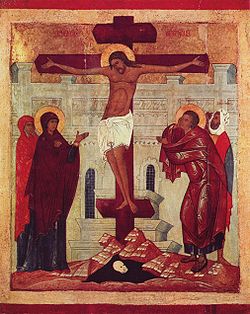 Пресвятая Богородица ещё долго прожила на земле, у любимого ученика своего сына — Иоанна Богослова. Но настало и Её время покинуть землю. Вокруг ее ложа собрались самые близкие ученики Христа из разных мест, где проповедовали веру Христову, чтобы проститься с Богородицей. Закончив Свой земной путь, Матерь Божия словно уснула, передав душу в руки Своего Божественного сына. И была взята на небо. На прощание, Божья Матерь сказала ученикам Христа: «Радуйтесь, я с Вами во все дни». В Русской Православной Церкви есть такой великий праздник «Успение Пресвятой Богородицы». 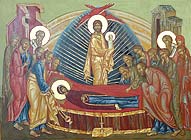 Православные люди верят в Её Заступничество и молятся ей, прося благодати Божией для своих детей. Подведение итога урока:Рассматривание иконы «Пресвятая Богородица»: - Ребята, посмотрите на икону. Что вы можете сказать о Богородице? Какая она? 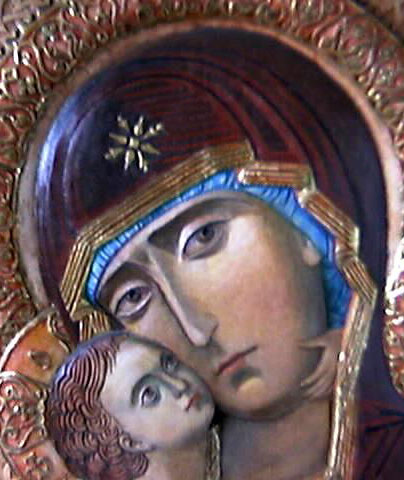 Смиренная, скромная, добрая, нет у нее ничего сурового во взгляде, она – олицетворение чистоты. Глядя на эту икону можно сказать, что Богородица, как родная мамочка помогает, защищает нас от различных бед.     Учитель: Над кроватью, чуть в сторонке, Божьей матери иконка. Добрый взгляд Ее лучится; если – Мама отлучится, То не страшно мне одной – Матерь Божия со мной. Утром рано я проснусь, на иконку помолюсь.  Учитель:  Правилом Богоматери было – никого не оскорблять, не завидовать равным, почитать старших, всем благо желать. Она даже выражением лица ни разу не обидела Своих родителей. Не было у Неё ничего сурового во взгляде, ничего неприличного в действиях: телодвижения скромные, поступь тихая, голос ровный, весь её внешний вид был выражением души, олицетворением чистоты. Вся Она – чертог Духа, вся – град Бога живого!   Практическая работа:Делаем оклад для иконы Пресвятой Богородицы. Подведение итогов и организация выставки поделок детей.      Учитель: Наше занятие я хочу закончить словами святителя Иоанна Златоуста: «Где вера – там и сила, а где неверие – немощь. Вера – начало благ, вера – источник. Давайте примем это оружие спасения».                         Когда смотрю со сцены в зал,                         То вижу в полумраке зыбком                         И восхищенные глаза,                         И чью-то  добрую улыбку.                         В преддверии «Дня Матери»                          В осенний этот дивный праздник,                          Мне хочется поздравить вас.                          Таких таинственных и разных.                          Среди забот, среди улыбок                          Таких, как в зале  добрых глаз,                          Я жизни говорю  «спасибо»                          За каждый миг, за каждый час.                          За колдовство березы белой,                          И материнский вечный зов,                          За крик младенца в колыбели,                          И смех, и слезы, и любовь. Список  литературы: Афанасьева С.«Основы Христианской культуры», Москва, 2002. Ганаго Б. «Навстречу детским сердцам», Минск, 2003. Коваленко О. В., Занятие «Земная жизнь Пресвятой Богородицы»  Мороховец О.Н., Занятие «Земная жизнь Пресвятой Богородицы в её святых  иконах»     Потаповская О.М. «Самые главные праздники», Москва, 2004.      Уэйлс Джимми. ВикипедиЯ.  Интернет-материал.